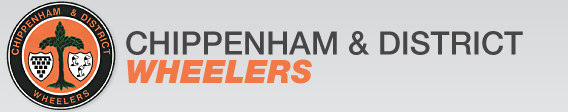 2023 HILL CLIMB UHC80 Bowden Hill, Lacock on Saturday, 30th September, 2023. Podiums Men,                                                          Women,1st         Gabe Dellar  1st   ESP                          1st        Emily Lockwood 2nd        Joe Rees                                              2nd        Claire Fennell3rd         Matthew skeats  1st Jun                       3rd        Jayne Simonet                       Vets,                                                           1st V4  Kevin Thomas                            1st V5  Mark Allen 1st V6 Gorden Simpson Thank you to all the marshals, timekeepers, Helpers and the riders for turning out.And a special thanks to the residents of Bowden hill for laying on such a wonderful array of cakes and drinks. Your donations to the church will be totalled up and published on our face book page in due course.Looking to next year we would like to keep the same format with HQ at the church with their support and again provide small medals for podium places, I hope you all agree! PositionCat Posfirst namelast nameClubhh:mm:ss10th sec11st M, 1st ESPGabeDellarStolen Goat Race Team00:04:306922nd MJoeReesKalas Motip00:04:381733rd M, 1st JunMatthewSkeatsUniversity of Bristol Cycling Club00:04:44944RobertFrancisPronto Bikes00:04:51865HarryChamberlainBynea Cycling Club00:04:55186Andrew LockwoodChippenham & District Wheelers00:04:58367ArionOatesPDQ Cycle Coaching00:04:588181st V40KevinThomasBradford-on-Avon Cycling Club00:05:04459Henry BondBath Cycling Club00:05:0965102nd JunAkira Bees Sodbury Cycle Sport00:05:155811JosephStaddonArmy Cycling00:05:166312Denny StevensStroud Valley Velos00:05:1889133rd JunTomWoodSalisbury Road and Mountain CC00:05:228914JamieRichardson PaigeMagspeed Racing00:05:281015ThomasHallBristol South Cycling Club00:05:288116AlainFildesChew Valley Cycling Club00:05:329817BryanMcCulloughThe Bike The Body RT00:05:488918NileBatteyBackpedal00:05:543819ThomasMayoBristol Road Club00:05:546220JosephDurrantBristol South Cycling Club00:05:586821KevinBowenBath Cycling Club00:05:5948221st FEmilyLockwoodPerformance Cycles CC00:06:044123DavidEnglishChippenham & District Wheelers00:06:0459241st V60GordonSimpsonCowley Road Condors CC00:06:1542251st V50MarcAllenSwindon Road Club00:06:239626Brenden HodkinsonAvid Sport00:06:4969272nd FClaireFennellPronto Bikes00:07:242628PaulWinchcombeChippenham & District Wheelers00:07:535429RichardBurtDursley Road Club00:07:5971303rd FJayneSimonetBath Amphibians Triathlon Club00:08:169131BegumRiceBath Amphibians Triathlon Club00:10:474232KatyBurkeBath Amphibians Triathlon Club00:10:5779SimonDavisVTTA (Midlands) DNSAndrewAlcornBath Cycling ClubDNSWilliamSharmanSalisbury Road and Mountain CCDNSStephenBoxallHoughton CCDNSAndyTuckerNewbury VeloDNSRubenHodkinsonAvid SportDNSWilliamPhillipsAvid SportDNS